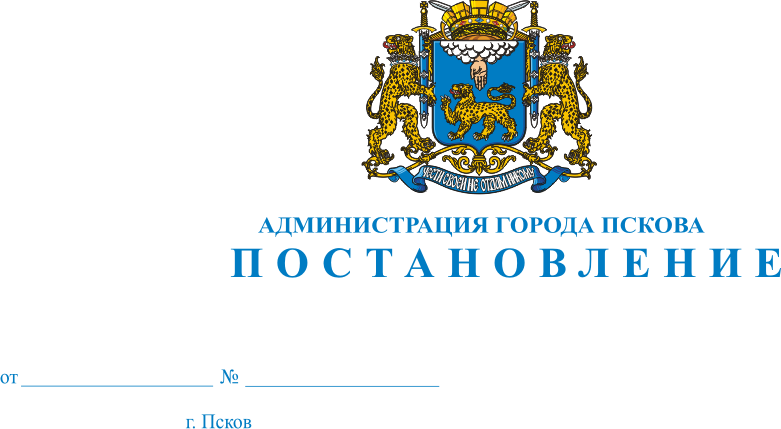 О внесении изменений в постановление Администрации города Пскова от 16 декабря 2021 г. № 1862 «Об утверждении муниципальной программы «Формирование современной городской среды муниципального образования «Город Псков» В целях приведения финансового обеспечения и содержания муниципальной программы в соответствие с Решением Псковской городской Думы от 24 декабря 2021 года № 1790 «О бюджете города Пскова на 2022 год и плановый период 2023 и 2024 годов», в соответствии со статьей 179 Бюджетного кодекса Российской Федерации, статьей 62 Положения о бюджетном процессе в муниципальном образовании «Город Псков», утвержденного Решением Псковской городской Думы от 27 февраля 2013 года № 432, постановлением Администрации города Пскова от 13 февраля 2014 г. № 232 «Об утверждении Порядка разработки, формирования, реализации и оценки эффективности муниципальных программ города Пскова», руководствуясь статьями 32 и 34 Устава муниципального образования «Город Псков», Администрация города ПсковаПОСТАНОВЛЯЕТ:Внести в приложение к постановлению Администрации города Пскова от 16 декабря 2021 г. № 1862 «Об утверждении муниципальной программы «Формирование современной городской среды муниципального образования «Город Псков» следующие изменения:в разделе I «Паспорт муниципальной программы «Формирование современной городской среды муниципального образования «Город Псков»:а) строку «Координатор программы» изложить в следующей редакции:«»;б) таблицу «Источники финансирования МП, в том числе по годам:» изложить в следующей редакции:«»;2) Приложение 1 «Целевые индикаторы муниципальной программы «Формирование современной городской среды муниципального образования «Город Псков» к МП «Формирование современной городской среды муниципального образования «Город Псков» изложить в следующей редакции:«Приложение 1к МП«Формирование современной городской средымуниципального образования «Город Псков»Целевые индикаторы муниципальной программы «Формирование современной городской среды муниципального образования «Город Псков»»;3) Приложение 2 «Перечень основных мероприятий и сведения об объемах финансирования задач программы «Повышение уровня благоустроенности дворовых и общественных территорий города Пскова»  к МП «Формирование современной городской среды муниципального образования «Город Псков» изложить в следующей редакции: « Приложение 2 к МП «Формирование современной городской среды муниципального образования «Город Псков» Переченьосновных мероприятий и сведения об объемах финансирования задач программы «Формирование современной городской среды муниципального образования «Город Псков» ».2. Настоящее постановление вступает в силу с момента его официального опубликования.3. Опубликовать настоящее постановление в газете «Псковские новости» и разместить на официальном сайте муниципального образования «Город Псков» в сети Интернет.4. Контроль за исполнением настоящего постановления возложить на заместителя Главы Администрации города Пскова Е.Н. Жгут.Глава Администрациигорода Пскова                                                                                                                                                                  Б.А. ЕлкинКоординатор программыЗаместитель Главы Администрации города Пскова, контролирующий и обеспечивающий координацию деятельности ответственного исполнителя программы.Источники финансирования МП, в том числе по годам:Расходы (тыс. руб.)Расходы (тыс. руб.)Расходы (тыс. руб.)Расходы (тыс. руб.)Расходы (тыс. руб.)Расходы (тыс. руб.)Расходы (тыс. руб.)Источники финансирования МП, в том числе по годам:2022год2023год 2024год2025год2026год2027годИтогоместный бюджет4600,04560,04560,04560,04560,04560,027400областной бюджет494,9555,0616,71666,6федеральный бюджет48996,054949,061054,4164999,4внебюджетные средстваВсего по программе:54090,960064,066231,14560,04560,04560,0194066№ п/пНаименование целевого показателя (индикатора)Ед. измеренияЗначения целевых показателей (индикаторов) по годамЗначения целевых показателей (индикаторов) по годамЗначения целевых показателей (индикаторов) по годамЗначения целевых показателей (индикаторов) по годамЗначения целевых показателей (индикаторов) по годамЗначения целевых показателей (индикаторов) по годамЗначения целевых показателей (индикаторов) по годамЗначения целевых показателей (индикаторов) по годамНаименование целевого показателя муниципальной программы, на достижение которого оказывает влияние индикатор подпрограммы (отдельного. мероприятия)Принадлежность показателя к показателям Стратегии 2030 (ПМРС-2030), Указам Президента РФ,к оценке эффективности деятельности ОМСУ№ п/пНаименование целевого показателя (индикатора)Ед. измеренияотчетный год2020текущий год20212022 год2023 год 2024 год2025 год2026год 2027 годНаименование целевого показателя муниципальной программы, на достижение которого оказывает влияние индикатор подпрограммы (отдельного. мероприятия)Принадлежность показателя к показателям Стратегии 2030 (ПМРС-2030), Указам Президента РФ,к оценке эффективности деятельности ОМСУ12345678910111213Муниципальная программа «Формирование современной городской среды муниципального образования «Город Псков»Муниципальная программа «Формирование современной городской среды муниципального образования «Город Псков»Муниципальная программа «Формирование современной городской среды муниципального образования «Город Псков»Муниципальная программа «Формирование современной городской среды муниципального образования «Город Псков»Муниципальная программа «Формирование современной городской среды муниципального образования «Город Псков»Муниципальная программа «Формирование современной городской среды муниципального образования «Город Псков»Муниципальная программа «Формирование современной городской среды муниципального образования «Город Псков»Муниципальная программа «Формирование современной городской среды муниципального образования «Город Псков»Муниципальная программа «Формирование современной городской среды муниципального образования «Город Псков»Муниципальная программа «Формирование современной городской среды муниципального образования «Город Псков»Муниципальная программа «Формирование современной городской среды муниципального образования «Город Псков»Муниципальная программа «Формирование современной городской среды муниципального образования «Город Псков»Муниципальная программа «Формирование современной городской среды муниципального образования «Город Псков»Цель муниципальной программы «Формирование с участием заинтересованных сообществ благоприятной и безопасной городской среды на территории муниципального образования «Город Псков»Цель муниципальной программы «Формирование с участием заинтересованных сообществ благоприятной и безопасной городской среды на территории муниципального образования «Город Псков»Цель муниципальной программы «Формирование с участием заинтересованных сообществ благоприятной и безопасной городской среды на территории муниципального образования «Город Псков»Цель муниципальной программы «Формирование с участием заинтересованных сообществ благоприятной и безопасной городской среды на территории муниципального образования «Город Псков»Цель муниципальной программы «Формирование с участием заинтересованных сообществ благоприятной и безопасной городской среды на территории муниципального образования «Город Псков»Цель муниципальной программы «Формирование с участием заинтересованных сообществ благоприятной и безопасной городской среды на территории муниципального образования «Город Псков»Цель муниципальной программы «Формирование с участием заинтересованных сообществ благоприятной и безопасной городской среды на территории муниципального образования «Город Псков»Цель муниципальной программы «Формирование с участием заинтересованных сообществ благоприятной и безопасной городской среды на территории муниципального образования «Город Псков»Цель муниципальной программы «Формирование с участием заинтересованных сообществ благоприятной и безопасной городской среды на территории муниципального образования «Город Псков»Цель муниципальной программы «Формирование с участием заинтересованных сообществ благоприятной и безопасной городской среды на территории муниципального образования «Город Псков»Цель муниципальной программы «Формирование с участием заинтересованных сообществ благоприятной и безопасной городской среды на территории муниципального образования «Город Псков»Цель муниципальной программы «Формирование с участием заинтересованных сообществ благоприятной и безопасной городской среды на территории муниципального образования «Город Псков»Цель муниципальной программы «Формирование с участием заинтересованных сообществ благоприятной и безопасной городской среды на территории муниципального образования «Город Псков»1Площадь терри-тории города Пскова ком-фортность и безопасность городской среды, которой повышена с участием заинтересованных сообществГа7,214,86,46,258,511,112,814ХЗадача 1. Повышение уровня благоустроенности дворовых и общественных территорий города ПсковаЗадача 1. Повышение уровня благоустроенности дворовых и общественных территорий города ПсковаЗадача 1. Повышение уровня благоустроенности дворовых и общественных территорий города ПсковаЗадача 1. Повышение уровня благоустроенности дворовых и общественных территорий города ПсковаЗадача 1. Повышение уровня благоустроенности дворовых и общественных территорий города ПсковаЗадача 1. Повышение уровня благоустроенности дворовых и общественных территорий города ПсковаЗадача 1. Повышение уровня благоустроенности дворовых и общественных территорий города ПсковаЗадача 1. Повышение уровня благоустроенности дворовых и общественных территорий города ПсковаЗадача 1. Повышение уровня благоустроенности дворовых и общественных территорий города ПсковаЗадача 1. Повышение уровня благоустроенности дворовых и общественных территорий города ПсковаЗадача 1. Повышение уровня благоустроенности дворовых и общественных территорий города ПсковаЗадача 1. Повышение уровня благоустроенности дворовых и общественных территорий города ПсковаЗадача 1. Повышение уровня благоустроенности дворовых и общественных территорий города Пскова1.1Количество общественных территорий, благоустройство которых завершено Шт.32232333ХПМРС-203021.2Количество дворовых территорий многоквартирных домов, благоустройство которых завершено Шт.93681020253034ХПМРС-2030Задача 2. Организация и обеспечение возможности ответственного участия жителей в решении вопросов по формированию и благоустройству территорий города ПсковаЗадача 2. Организация и обеспечение возможности ответственного участия жителей в решении вопросов по формированию и благоустройству территорий города ПсковаЗадача 2. Организация и обеспечение возможности ответственного участия жителей в решении вопросов по формированию и благоустройству территорий города ПсковаЗадача 2. Организация и обеспечение возможности ответственного участия жителей в решении вопросов по формированию и благоустройству территорий города ПсковаЗадача 2. Организация и обеспечение возможности ответственного участия жителей в решении вопросов по формированию и благоустройству территорий города ПсковаЗадача 2. Организация и обеспечение возможности ответственного участия жителей в решении вопросов по формированию и благоустройству территорий города ПсковаЗадача 2. Организация и обеспечение возможности ответственного участия жителей в решении вопросов по формированию и благоустройству территорий города ПсковаЗадача 2. Организация и обеспечение возможности ответственного участия жителей в решении вопросов по формированию и благоустройству территорий города ПсковаЗадача 2. Организация и обеспечение возможности ответственного участия жителей в решении вопросов по формированию и благоустройству территорий города ПсковаЗадача 2. Организация и обеспечение возможности ответственного участия жителей в решении вопросов по формированию и благоустройству территорий города ПсковаЗадача 2. Организация и обеспечение возможности ответственного участия жителей в решении вопросов по формированию и благоустройству территорий города ПсковаЗадача 2. Организация и обеспечение возможности ответственного участия жителей в решении вопросов по формированию и благоустройству территорий города ПсковаЗадача 2. Организация и обеспечение возможности ответственного участия жителей в решении вопросов по формированию и благоустройству территорий города Пскова32.1Доля граждан, принявших участие в решении вопросов развития городской среды, от общего количества граждан от 14 лет, проживающих на территории города Псковапроцент1215202530не менее 30не менее 35не менее 40ХИндикатор города, используемый при формировании индекса качества городской среды. (Минстрой РФ)Наименование основного мероприятия Срок реализации основного мероприятияОбъем финансирования(тыс. рублей)В том числе за счет средствВ том числе за счет средствВ том числе за счет средствВ том числе за счет средствИсполнитель основного мероприятияОжидаемый результат выполнения основного мероприятия на конец срока действияПоказатели (индикаторы) результативности выполнения основных мероприятий, по годам реализацииПоказатели (индикаторы) результативности выполнения основных мероприятий, по годам реализацииПоказатели (индикаторы) результативности выполнения основных мероприятий, по годам реализацииСвязь основных мероприятий с показателями муниципальной программы и подпрограммыСвязь основных мероприятий с показателями муниципальной программы и подпрограммыНаименование основного мероприятия Срок реализации основного мероприятияОбъем финансирования(тыс. рублей)Федеральный бюджетОбластной бюджетМестный бюджетВнебюджетные источникиИсполнитель основного мероприятияОжидаемый результат выполнения основного мероприятия на конец срока действияПоказатели (индикаторы) результативности выполнения основных мероприятий, по годам реализацииПоказатели (индикаторы) результативности выполнения основных мероприятий, по годам реализацииПоказатели (индикаторы) результативности выполнения основных мероприятий, по годам реализацииСвязь основных мероприятий с показателями муниципальной программы и подпрограммыСвязь основных мероприятий с показателями муниципальной программы и подпрограммыНаименование основного мероприятия Срок реализации основного мероприятияОбъем финансирования(тыс. рублей)Федеральный бюджетОбластной бюджетМестный бюджетВнебюджетные источникиИсполнитель основного мероприятияОжидаемый результат выполнения основного мероприятия на конец срока действияНаименование и единица измеренияЗначения по годам реализации*Значения по годам реализации*Связь основных мероприятий с показателями муниципальной программы и подпрограммыСвязь основных мероприятий с показателями муниципальной программы и подпрограммыНаименование основного мероприятия Срок реализации основного мероприятияОбъем финансирования(тыс. рублей)Федеральный бюджетОбластной бюджетМестный бюджетВнебюджетные источникиИсполнитель основного мероприятияОжидаемый результат выполнения основного мероприятия на конец срока действияНаименование и единица измеренияПоказатель 1Показатель 2Связь основных мероприятий с показателями муниципальной программы и подпрограммыСвязь основных мероприятий с показателями муниципальной программы и подпрограммы12345678910111213Задача 1. Повышение уровня благоустроенности дворовых и общественных территорий города ПсковаЗадача 1. Повышение уровня благоустроенности дворовых и общественных территорий города ПсковаЗадача 1. Повышение уровня благоустроенности дворовых и общественных территорий города ПсковаЗадача 1. Повышение уровня благоустроенности дворовых и общественных территорий города ПсковаЗадача 1. Повышение уровня благоустроенности дворовых и общественных территорий города ПсковаЗадача 1. Повышение уровня благоустроенности дворовых и общественных территорий города ПсковаЗадача 1. Повышение уровня благоустроенности дворовых и общественных территорий города ПсковаЗадача 1. Повышение уровня благоустроенности дворовых и общественных территорий города ПсковаЗадача 1. Повышение уровня благоустроенности дворовых и общественных территорий города ПсковаЗадача 1. Повышение уровня благоустроенности дворовых и общественных территорий города ПсковаЗадача 1. Повышение уровня благоустроенности дворовых и общественных территорий города ПсковаЗадача 1. Повышение уровня благоустроенности дворовых и общественных территорий города ПсковаЗадача 1. Повышение уровня благоустроенности дворовых и общественных территорий города ПсковаОсновное мероприятие 1.1.Благоустройство дворовых и общественных территорий в соответствии с правилами благоустройства города Пскова  всего27400,027400,0УГХ АГПК 2027 году выполнено благоустройство 27 территорий города Пскова в соответствии с адресным перечнем (приложение 5 к программе п.1 и 3)ХХХПлощадь территории города Пскова комфортность и без-опасность городской среды, которой повышена с участием заинтересованных сообществКоличество общественных территорий, благоустройство которых завершено           в текущем годуКоличество дворовых территорий многоквартирных домов, благоустройство которых завершено            в текущем годуПлощадь территории города Пскова комфортность и без-опасность городской среды, которой повышена с участием заинтересованных сообществКоличество общественных территорий, благоустройство которых завершено           в текущем годуКоличество дворовых территорий многоквартирных домов, благоустройство которых завершено            в текущем годуОсновное мероприятие 1.1.Благоустройство дворовых и общественных территорий в соответствии с правилами благоустройства города Пскова 2022 год4600,04600,0УГХ АГПК 2027 году выполнено благоустройство 27 территорий города Пскова в соответствии с адресным перечнем (приложение 5 к программе п.1 и 3)1. Количество благоустроенных дворовых территорий многоквартиных домов без использования средств субсидии ежегодно(шт.) 2. Количество благоустроенных территорий общего пользования, без использования средств субсидии (шт.)40Основное мероприятие 1.1.Благоустройство дворовых и общественных территорий в соответствии с правилами благоустройства города Пскова 2023 год4560,04560,0УГХ АГПК 2027 году выполнено благоустройство 27 территорий города Пскова в соответствии с адресным перечнем (приложение 5 к программе п.1 и 3)1. Количество благоустроенных дворовых территорий многоквартиных домов без использования средств субсидии ежегодно(шт.) 2. Количество благоустроенных территорий общего пользования, без использования средств субсидии (шт.)41Основное мероприятие 1.1.Благоустройство дворовых и общественных территорий в соответствии с правилами благоустройства города Пскова 2024 год4560,04560,0УГХ АГПК 2027 году выполнено благоустройство 27 территорий города Пскова в соответствии с адресным перечнем (приложение 5 к программе п.1 и 3)1. Количество благоустроенных дворовых территорий многоквартиных домов без использования средств субсидии ежегодно(шт.) 2. Количество благоустроенных территорий общего пользования, без использования средств субсидии (шт.)40Основное мероприятие 1.1.Благоустройство дворовых и общественных территорий в соответствии с правилами благоустройства города Пскова 2025 год4560,04560,0УГХ АГПК 2027 году выполнено благоустройство 27 территорий города Пскова в соответствии с адресным перечнем (приложение 5 к программе п.1 и 3)1. Количество благоустроенных дворовых территорий многоквартиных домов без использования средств субсидии ежегодно(шт.) 2. Количество благоустроенных территорий общего пользования, без использования средств субсидии (шт.)41Основное мероприятие 1.1.Благоустройство дворовых и общественных территорий в соответствии с правилами благоустройства города Пскова 2026 год4560,04560,0УГХ АГПК 2027 году выполнено благоустройство 27 территорий города Пскова в соответствии с адресным перечнем (приложение 5 к программе п.1 и 3)1. Количество благоустроенных дворовых территорий многоквартиных домов без использования средств субсидии ежегодно(шт.) 2. Количество благоустроенных территорий общего пользования, без использования средств субсидии (шт.)41Основное мероприятие 1.1.Благоустройство дворовых и общественных территорий в соответствии с правилами благоустройства города Пскова 2027 год 4560,04560,0УГХ АГПК 2027 году выполнено благоустройство 27 территорий города Пскова в соответствии с адресным перечнем (приложение 5 к программе п.1 и 3)1. Количество благоустроенных дворовых территорий многоквартиных домов без использования средств субсидии ежегодно(шт.) 2. Количество благоустроенных территорий общего пользования, без использования средств субсидии (шт.)40Основное мероприятие 1.2(Региональный проект «Формирование комфортной городской среды») Благоустройство дворовых территорий многоквартирных домов и муниципальных территорий общего пользования города Пскова в рамках участия в реализации Государственной программы Псковской области «Формирование современной городской среды» всего166666164999,41666,6УГХ АГПК 2027 году выполнено благоустроено 116 объектов в соответствии с адресным перечнем (приложение 5 к программе п.2 и 4) в рамках участия в реализации Государственной программы Псковской области «Формирование со-временной городской среды»ХХХОсновное мероприятие 1.2(Региональный проект «Формирование комфортной городской среды») Благоустройство дворовых территорий многоквартирных домов и муниципальных территорий общего пользования города Пскова в рамках участия в реализации Государственной программы Псковской области «Формирование современной городской среды»2022 год49490,948996,0494,9УГХ АГПК 2027 году выполнено благоустроено 116 объектов в соответствии с адресным перечнем (приложение 5 к программе п.2 и 4) в рамках участия в реализации Государственной программы Псковской области «Формирование со-временной городской среды»1. Количество благоустроенных дворовых территорий в рамках участия в реализации Государственной программы Псковской области «Формирование современной городской среды» ежегодно.(шт.)2.Количество благоустроенных общественных территорий в рамках участия в реализации Государственной программы Псковской области «Формирование современной городской среды» ежегодно(шт.)42. Площадь территории города Пскова комфортность        и безопасность городской среды, ко-торой повышена с участием заинтересованных сообществ Количество общественных территорий, благоустройство которых завершено в текущем годуКоличество дворовых территорий многоквартирных домов, благоустройство которых завершено в текущем году. Площадь территории города Пскова комфортность        и безопасность городской среды, ко-торой повышена с участием заинтересованных сообществ Количество общественных территорий, благоустройство которых завершено в текущем годуКоличество дворовых территорий многоквартирных домов, благоустройство которых завершено в текущем годуОсновное мероприятие 1.2(Региональный проект «Формирование комфортной городской среды») Благоустройство дворовых территорий многоквартирных домов и муниципальных территорий общего пользования города Пскова в рамках участия в реализации Государственной программы Псковской области «Формирование современной городской среды»2023 год55504,054949,0555,0УГХ АГПК 2027 году выполнено благоустроено 116 объектов в соответствии с адресным перечнем (приложение 5 к программе п.2 и 4) в рамках участия в реализации Государственной программы Псковской области «Формирование со-временной городской среды»1. Количество благоустроенных дворовых территорий в рамках участия в реализации Государственной программы Псковской области «Формирование современной городской среды» ежегодно.(шт.)2.Количество благоустроенных общественных территорий в рамках участия в реализации Государственной программы Псковской области «Формирование современной городской среды» ежегодно(шт.)62Основное мероприятие 1.2(Региональный проект «Формирование комфортной городской среды») Благоустройство дворовых территорий многоквартирных домов и муниципальных территорий общего пользования города Пскова в рамках участия в реализации Государственной программы Псковской области «Формирование современной городской среды»2024 год61671,161054,4616,7УГХ АГПК 2027 году выполнено благоустроено 116 объектов в соответствии с адресным перечнем (приложение 5 к программе п.2 и 4) в рамках участия в реализации Государственной программы Псковской области «Формирование со-временной городской среды»1. Количество благоустроенных дворовых территорий в рамках участия в реализации Государственной программы Псковской области «Формирование современной городской среды» ежегодно.(шт.)2.Количество благоустроенных общественных территорий в рамках участия в реализации Государственной программы Псковской области «Формирование современной городской среды» ежегодно(шт.)162Основное мероприятие 1.2(Региональный проект «Формирование комфортной городской среды») Благоустройство дворовых территорий многоквартирных домов и муниципальных территорий общего пользования города Пскова в рамках участия в реализации Государственной программы Псковской области «Формирование современной городской среды»2025 годУГХ АГПК 2027 году выполнено благоустроено 116 объектов в соответствии с адресным перечнем (приложение 5 к программе п.2 и 4) в рамках участия в реализации Государственной программы Псковской области «Формирование со-временной городской среды»1. Количество благоустроенных дворовых территорий в рамках участия в реализации Государственной программы Псковской области «Формирование современной городской среды» ежегодно.(шт.)2.Количество благоустроенных общественных территорий в рамках участия в реализации Государственной программы Псковской области «Формирование современной городской среды» ежегодно(шт.)212Основное мероприятие 1.2(Региональный проект «Формирование комфортной городской среды») Благоустройство дворовых территорий многоквартирных домов и муниципальных территорий общего пользования города Пскова в рамках участия в реализации Государственной программы Псковской области «Формирование современной городской среды»2026 годУГХ АГПК 2027 году выполнено благоустроено 116 объектов в соответствии с адресным перечнем (приложение 5 к программе п.2 и 4) в рамках участия в реализации Государственной программы Псковской области «Формирование со-временной городской среды»1. Количество благоустроенных дворовых территорий в рамках участия в реализации Государственной программы Псковской области «Формирование современной городской среды» ежегодно.(шт.)2.Количество благоустроенных общественных территорий в рамках участия в реализации Государственной программы Псковской области «Формирование современной городской среды» ежегодно(шт.)262Основное мероприятие 1.2(Региональный проект «Формирование комфортной городской среды») Благоустройство дворовых территорий многоквартирных домов и муниципальных территорий общего пользования города Пскова в рамках участия в реализации Государственной программы Псковской области «Формирование современной городской среды»2027 год УГХ АГПК 2027 году выполнено благоустроено 116 объектов в соответствии с адресным перечнем (приложение 5 к программе п.2 и 4) в рамках участия в реализации Государственной программы Псковской области «Формирование со-временной городской среды»1. Количество благоустроенных дворовых территорий в рамках участия в реализации Государственной программы Псковской области «Формирование современной городской среды» ежегодно.(шт.)2.Количество благоустроенных общественных территорий в рамках участия в реализации Государственной программы Псковской области «Формирование современной городской среды» ежегодно(шт.)303Итого по задачеВсего194066164999,41666,627400Х         ХЗадача 2 Организация и обеспечение возможности ответственного участия жителей в решении вопросов по формированию и благоустройству территорий города Пскова.Задача 2 Организация и обеспечение возможности ответственного участия жителей в решении вопросов по формированию и благоустройству территорий города Пскова.Задача 2 Организация и обеспечение возможности ответственного участия жителей в решении вопросов по формированию и благоустройству территорий города Пскова.Задача 2 Организация и обеспечение возможности ответственного участия жителей в решении вопросов по формированию и благоустройству территорий города Пскова.Задача 2 Организация и обеспечение возможности ответственного участия жителей в решении вопросов по формированию и благоустройству территорий города Пскова.Задача 2 Организация и обеспечение возможности ответственного участия жителей в решении вопросов по формированию и благоустройству территорий города Пскова.Задача 2 Организация и обеспечение возможности ответственного участия жителей в решении вопросов по формированию и благоустройству территорий города Пскова.Задача 2 Организация и обеспечение возможности ответственного участия жителей в решении вопросов по формированию и благоустройству территорий города Пскова.Задача 2 Организация и обеспечение возможности ответственного участия жителей в решении вопросов по формированию и благоустройству территорий города Пскова.Задача 2 Организация и обеспечение возможности ответственного участия жителей в решении вопросов по формированию и благоустройству территорий города Пскова.Задача 2 Организация и обеспечение возможности ответственного участия жителей в решении вопросов по формированию и благоустройству территорий города Пскова.Задача 2 Организация и обеспечение возможности ответственного участия жителей в решении вопросов по формированию и благоустройству территорий города Пскова.Задача 2 Организация и обеспечение возможности ответственного участия жителей в решении вопросов по формированию и благоустройству территорий города Пскова.Основное мероприятие 2.1Организация трудового и финансового участия заинтересованных граждан, организаций при реализации мероприятий по благоустройству дворовых территорий. всегоУГХ АГПЕжегодно обеспечено трудовое и (или) финансовое участие жителей в реализации 100% проектов благоустройства дворовых территорий многоквартирных домов, требующих, по условиям программы, такого участия.ХХОсновное мероприятие 2.1Организация трудового и финансового участия заинтересованных граждан, организаций при реализации мероприятий по благоустройству дворовых территорий.2022 годУГХ АГПЕжегодно обеспечено трудовое и (или) финансовое участие жителей в реализации 100% проектов благоустройства дворовых территорий многоквартирных домов, требующих, по условиям программы, такого участия.1. Доля проектов благоустройства, в реализации которых обеспечено трудовое и (или) финансовое участие граждан и организаций, из числа требующих такого участия по условиям программы. (процент)100Площадь терри-тории города Пскова комфортность и без-опасность город-ской среды, которой повышена с участием заинтересованных сообществДоля граждан, принявших участие в решении вопросов развития городской среды, от общего количества граждан от 14 лет, проживающих на территории города ПсковаПлощадь терри-тории города Пскова комфортность и без-опасность город-ской среды, которой повышена с участием заинтересованных сообществДоля граждан, принявших участие в решении вопросов развития городской среды, от общего количества граждан от 14 лет, проживающих на территории города ПсковаОсновное мероприятие 2.1Организация трудового и финансового участия заинтересованных граждан, организаций при реализации мероприятий по благоустройству дворовых территорий.2023 годУГХ АГПЕжегодно обеспечено трудовое и (или) финансовое участие жителей в реализации 100% проектов благоустройства дворовых территорий многоквартирных домов, требующих, по условиям программы, такого участия.1. Доля проектов благоустройства, в реализации которых обеспечено трудовое и (или) финансовое участие граждан и организаций, из числа требующих такого участия по условиям программы. (процент)100Основное мероприятие 2.1Организация трудового и финансового участия заинтересованных граждан, организаций при реализации мероприятий по благоустройству дворовых территорий.2024 годУГХ АГПЕжегодно обеспечено трудовое и (или) финансовое участие жителей в реализации 100% проектов благоустройства дворовых территорий многоквартирных домов, требующих, по условиям программы, такого участия.1. Доля проектов благоустройства, в реализации которых обеспечено трудовое и (или) финансовое участие граждан и организаций, из числа требующих такого участия по условиям программы. (процент)100Основное мероприятие 2.1Организация трудового и финансового участия заинтересованных граждан, организаций при реализации мероприятий по благоустройству дворовых территорий.2025 годУГХ АГПЕжегодно обеспечено трудовое и (или) финансовое участие жителей в реализации 100% проектов благоустройства дворовых территорий многоквартирных домов, требующих, по условиям программы, такого участия.1. Доля проектов благоустройства, в реализации которых обеспечено трудовое и (или) финансовое участие граждан и организаций, из числа требующих такого участия по условиям программы. (процент)100Основное мероприятие 2.1Организация трудового и финансового участия заинтересованных граждан, организаций при реализации мероприятий по благоустройству дворовых территорий.2026 годУГХ АГПЕжегодно обеспечено трудовое и (или) финансовое участие жителей в реализации 100% проектов благоустройства дворовых территорий многоквартирных домов, требующих, по условиям программы, такого участия.1. Доля проектов благоустройства, в реализации которых обеспечено трудовое и (или) финансовое участие граждан и организаций, из числа требующих такого участия по условиям программы. (процент)100Основное мероприятие 2.1Организация трудового и финансового участия заинтересованных граждан, организаций при реализации мероприятий по благоустройству дворовых территорий.2027 год УГХ АГПЕжегодно обеспечено трудовое и (или) финансовое участие жителей в реализации 100% проектов благоустройства дворовых территорий многоквартирных домов, требующих, по условиям программы, такого участия.1. Доля проектов благоустройства, в реализации которых обеспечено трудовое и (или) финансовое участие граждан и организаций, из числа требующих такого участия по условиям программы. (процент)100Основное мероприятие 2.2Организация участия заинтересованных граждан, организаций в общественных обсуждениях и рейтинговых голосованиях, общественном контроле за выполнением мероприятий по благоустройству. всегоУГХ АГПОбеспечено выполнение обязательств муниципального образования «Город Псков» в рамках реализации Государственной программы Псковской области «Формирование современной городской среды» по количеству граждан, вовлеченных в решение вопросов по выбору и благоустройству территорий. К 2027 году количество граждан, принявших участие в решении вопросов развития городской средыдостигнет не менее 52880 человек.ХХОсновное мероприятие 2.2Организация участия заинтересованных граждан, организаций в общественных обсуждениях и рейтинговых голосованиях, общественном контроле за выполнением мероприятий по благоустройству.2022 годУГХ АГПОбеспечено выполнение обязательств муниципального образования «Город Псков» в рамках реализации Государственной программы Псковской области «Формирование современной городской среды» по количеству граждан, вовлеченных в решение вопросов по выбору и благоустройству территорий. К 2027 году количество граждан, принявших участие в решении вопросов развития городской средыдостигнет не менее 52880 человек.1. Количество граждан, принявших участие в решении вопросов развития городской средыЕжегодно (чел.)2.Наличие на сайте ГИС ЖКХ и сайте Администрации города Пскова, в средствах массовой информации актуальной и своевременной информации о ходе реализации проекта; (да-1/нет-0)не менее352531Доля граждан, принявших участие в решении вопросов развития городской среды, от общего количества граждан от 14 лет, проживающих на территории города ПсковаДоля граждан, принявших участие в решении вопросов развития городской среды, от общего количества граждан от 14 лет, проживающих на территории города ПсковаОсновное мероприятие 2.2Организация участия заинтересованных граждан, организаций в общественных обсуждениях и рейтинговых голосованиях, общественном контроле за выполнением мероприятий по благоустройству.2023 годУГХ АГПОбеспечено выполнение обязательств муниципального образования «Город Псков» в рамках реализации Государственной программы Псковской области «Формирование современной городской среды» по количеству граждан, вовлеченных в решение вопросов по выбору и благоустройству территорий. К 2027 году количество граждан, принявших участие в решении вопросов развития городской средыдостигнет не менее 52880 человек.1. Количество граждан, принявших участие в решении вопросов развития городской средыЕжегодно (чел.)2.Наличие на сайте ГИС ЖКХ и сайте Администрации города Пскова, в средствах массовой информации актуальной и своевременной информации о ходе реализации проекта; (да-1/нет-0)не менее440661Доля граждан, принявших участие в решении вопросов развития городской среды, от общего количества граждан от 14 лет, проживающих на территории города ПсковаДоля граждан, принявших участие в решении вопросов развития городской среды, от общего количества граждан от 14 лет, проживающих на территории города ПсковаОсновное мероприятие 2.2Организация участия заинтересованных граждан, организаций в общественных обсуждениях и рейтинговых голосованиях, общественном контроле за выполнением мероприятий по благоустройству.2024 годУГХ АГПОбеспечено выполнение обязательств муниципального образования «Город Псков» в рамках реализации Государственной программы Псковской области «Формирование современной городской среды» по количеству граждан, вовлеченных в решение вопросов по выбору и благоустройству территорий. К 2027 году количество граждан, принявших участие в решении вопросов развития городской средыдостигнет не менее 52880 человек.1. Количество граждан, принявших участие в решении вопросов развития городской средыЕжегодно (чел.)2.Наличие на сайте ГИС ЖКХ и сайте Администрации города Пскова, в средствах массовой информации актуальной и своевременной информации о ходе реализации проекта; (да-1/нет-0)не менее528801Доля граждан, принявших участие в решении вопросов развития городской среды, от общего количества граждан от 14 лет, проживающих на территории города ПсковаДоля граждан, принявших участие в решении вопросов развития городской среды, от общего количества граждан от 14 лет, проживающих на территории города ПсковаОсновное мероприятие 2.2Организация участия заинтересованных граждан, организаций в общественных обсуждениях и рейтинговых голосованиях, общественном контроле за выполнением мероприятий по благоустройству.2025 годУГХ АГПОбеспечено выполнение обязательств муниципального образования «Город Псков» в рамках реализации Государственной программы Псковской области «Формирование современной городской среды» по количеству граждан, вовлеченных в решение вопросов по выбору и благоустройству территорий. К 2027 году количество граждан, принявших участие в решении вопросов развития городской средыдостигнет не менее 52880 человек.1. Количество граждан, принявших участие в решении вопросов развития городской средыЕжегодно (чел.)2.Наличие на сайте ГИС ЖКХ и сайте Администрации города Пскова, в средствах массовой информации актуальной и своевременной информации о ходе реализации проекта; (да-1/нет-0)не менее528801Доля граждан, принявших участие в решении вопросов развития городской среды, от общего количества граждан от 14 лет, проживающих на территории города ПсковаДоля граждан, принявших участие в решении вопросов развития городской среды, от общего количества граждан от 14 лет, проживающих на территории города ПсковаОсновное мероприятие 2.2Организация участия заинтересованных граждан, организаций в общественных обсуждениях и рейтинговых голосованиях, общественном контроле за выполнением мероприятий по благоустройству.2026 годУГХ АГПОбеспечено выполнение обязательств муниципального образования «Город Псков» в рамках реализации Государственной программы Псковской области «Формирование современной городской среды» по количеству граждан, вовлеченных в решение вопросов по выбору и благоустройству территорий. К 2027 году количество граждан, принявших участие в решении вопросов развития городской средыдостигнет не менее 52880 человек.1. Количество граждан, принявших участие в решении вопросов развития городской средыЕжегодно (чел.)2.Наличие на сайте ГИС ЖКХ и сайте Администрации города Пскова, в средствах массовой информации актуальной и своевременной информации о ходе реализации проекта; (да-1/нет-0)не менее528801Доля граждан, принявших участие в решении вопросов развития городской среды, от общего количества граждан от 14 лет, проживающих на территории города ПсковаДоля граждан, принявших участие в решении вопросов развития городской среды, от общего количества граждан от 14 лет, проживающих на территории города ПсковаОсновное мероприятие 2.2Организация участия заинтересованных граждан, организаций в общественных обсуждениях и рейтинговых голосованиях, общественном контроле за выполнением мероприятий по благоустройству.2027 годУГХ АГПОбеспечено выполнение обязательств муниципального образования «Город Псков» в рамках реализации Государственной программы Псковской области «Формирование современной городской среды» по количеству граждан, вовлеченных в решение вопросов по выбору и благоустройству территорий. К 2027 году количество граждан, принявших участие в решении вопросов развития городской средыдостигнет не менее 52880 человек.1. Количество граждан, принявших участие в решении вопросов развития городской средыЕжегодно (чел.)2.Наличие на сайте ГИС ЖКХ и сайте Администрации города Пскова, в средствах массовой информации актуальной и своевременной информации о ходе реализации проекта; (да-1/нет-0)не менее52880 1Доля граждан, принявших участие в решении вопросов развития городской среды, от общего количества граждан от 14 лет, проживающих на территории города ПсковаДоля граждан, принявших участие в решении вопросов развития городской среды, от общего количества граждан от 14 лет, проживающих на территории города ПсковаИтого по задачеХХХХХХХВсего по программевсего194066164999,41666,627400ХХХХХХХ2022 год54090,948996494,94600ХХХХХХХ2023 год60064549495554560ХХХХХХХ2024 год66231,161054,4616,74560ХХХХХХХ2025 год4560004560ХХХХХХХ2026 год4560004560ХХХХХХХ2027 год4560004560ХХХХХХХ